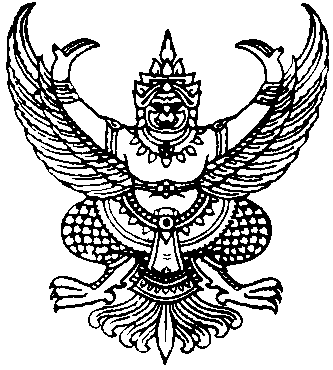 ประกาศองค์การบริหารส่วนตำบลฉวาง                           เรื่อง  ยกเลิกประกาศสอบราคาจ้างเหมาโครงการปรับปรุงผิวจราจร-                       ถนนแอสฟัลท์ติกคอนกรีต  สายวังม่วง – แหลมยูง  บ้านคลองหลุน  หมู่ที่  5                                              เชื่อมบ้านปากน้ำ  หมู่ที่  7  ตำบลฉวาง--------------------------------------------------------------------------------	          ตามที่องค์การบริหารส่วนตำบลฉวาง  ได้รับจัดสรรเงินอุดหนุนเฉพาะกิจ  เงินอุดหนุนสำหรับ-สนับสนุนการถ่ายโอนภารกิจก่อสร้างและบำรุงรักษาถนน  ปีงบประมาณ  พ.ศ. 2555 งบประมาณ 1,150,000.-บาท  (หนึ่งล้านหนึ่งแสนห้าหมื่นบาทถ้วน)  และได้ดำเนินการประกาศสอบราคาจ้างเหมาโครงการปรับปรุงผิวจราจร-ถนนแอสฟัลท์ติกคอนกรีต  สายวังม่วง – แหลมยูง บ้านคลองหลุน  หมู่ที่ 5 เชื่อมบ้านปากน้ำ  หมู่ที่  7  ตำบลฉวางอำเภอฉวาง  จังหวัดนครศรีธรรมราช  เมื่อวันที่  5  เดือนกันยายน  พ.ศ. 2555  โดยกำหนดยื่นซองสอบราคาในวันที่  5  เดือนกันยายน  พ.ศ.  2555  ถึงวันที่  19  เดือนกันยายน  พ.ศ.  2555  ตั้งแต่เวลา  08.30 น.  ถึงเวลา 16.30 น. ณ  ที่ทำการองค์การบริหารส่วนตำบลฉวาง  (ส่วนการคลัง)  และในวันที่  20  เดือนกันยายนพ.ศ. 2555  ตั้งแต่เวลา  08.30 น.  ถึงเวลา  16.30 น. ณ  ศูนย์ข้อมูลข่าวสารการซื้อหรือการจ้างขององค์การ-บริหารส่วนตำบลระดับอำเภอ  ที่ว่าการอำเภอฉวาง  จังหวัดนครศรีธรรมราช  นั้นปรากฎว่าไม่มีผู้เสนอราคามายื่นซองใบเสนอราคาแต่อย่างใด  องค์การบริหารส่วนตำบลฉวางจึงขอยกเลิกประกาศการสอบราคาครั้งนี้แล้วดำเนินการสอบราคาจ้างเหมาโครงการดังกล่าวใหม่ต่อไป  		    ประกาศ  ณ  วันที่  21  เดือนกันยายน  พ.ศ. 2555                                      (ลงชื่อ)    บุญธรรม  รุ่งเรือง                                               (นายบุญธรรม  รุ่งเรือง)                                      นายกองค์การบริหารส่วนตำบลฉวาง